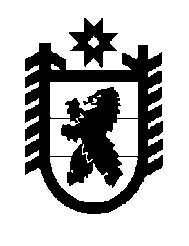 Российская Федерация Республика Карелия    РАСПОРЯЖЕНИЕГЛАВЫ РЕСПУБЛИКИ КАРЕЛИЯВнести в состав Совета при Главе Республики Карелия по вопросам развития рыбохозяйственного комплекса (далее – Совет), утвержденный распоряжением Главы Республики Карелия от 28 августа 2017 года                            № 382-р, следующие изменения:включить в состав Совета следующих лиц:Бараева Т.В. – директор филиала федерального государственного бюджетного учреждения «Центр лабораторного анализа и технических измерений по Северо-Западному федеральному округу» – «Центр лабораторного анализа и технических измерений по Республике Карелия»                (по согласованию); Щебекин С.Ю. – Министр имущественных и земельных отношений  Республики Карелия;указать новые должности следующих лиц:Парфенчиков А.О. – Глава Республики Карелия, председатель Совета; Тимофеев В.В. – заместитель Главы Республики Карелия – Постоянный представитель Республики Карелия при Президенте Российской Федерации, первый заместитель председателя Совета; Лабинов В.В. – заместитель Премьер-министра Правительства Республики Карелия – Министр сельского и рыбного хозяйства Республики Карелия, заместитель председателя Совета;Родионов Д.А. – заместитель Премьер-министра Правительства Республики Карелия – Министр экономического развития и промышленности Республики Карелия;Пепеляев И.Б. – начальник управления Министерства сельского и рыбного хозяйства Республики Карелия, ответственный секретарь Совета;Щепин А.А. – Министр природных ресурсов и экологии Республики Карелия;  3) исключить из состава Совета Жирнеля Е.В., Гаврош О.М.,                Кузнецову И.А.                ГлаваРеспублики Карелия                                                          А.О. Парфенчиковг. Петрозаводск25 января 2018 года№ 62-р               